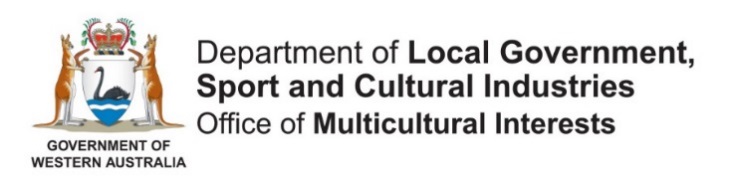 COMMUNITY LANGUAGE SCHOOL GRANTSNew School or Per Capita Final Report Form for the 2023 School YearTo be submitted by Wednesday, 31 January 2024Community Language School (CLS) grant recipients are required to use this form to prepare a final report, including certified financial statement, to show how the funding was used over the 2023 school year. If you need assistance completing this form, contact the Office of Multicultural Interests’ Grants Officer on (08) 6552 1603.  Organisation details
This is the group undertaking the activity. Organisation contactThis is the person legally authorised to enter into contracts on behalf of the organisation. This is generally the chairperson, president or equivalent officer.  *Personal information collected by OMI will be handled in accordance with the Privacy Act 1988.Community Language School contactThis is the person responsible for the operations of the school. Community Language School program informationLanguage classes  Number of students enrolled in the 2023 school year:  Copies of student attendance records to be submitted as supporting material with this completed Final Report Form. Templates are available on OMI’s website.Complete the tables below and provide evidence of the locations of the language classes (Table 1), number of classes held and attendance (Table 2), and dates of terms (Table 3). *Codes: G: Government school	C: Catholic school	I: Independent school	O: Own buildingSchool report summaryProvide a brief overview of language program outcomes, school activities, highlights, issues, lessons learned and any significant events that occurred during the year. Pathways to Improvement Program (PIP) participation information* The PIP Standards Assessment: Stage 1 (or above) Evaluation must be signed by the school Principal and a Community Languages Western Australia Inc. (CLWA) mentor.  Financial StatementUse the table below to show the income that supported your activities, the sources of funding and how it was spent. It is important to detail what items the OMI grant was allocated to. Include your organisation’s cash and ‘in-kind’ contributions.Do not include GST in your reporting. DeclarationThis declaration is made by the grant recipient:I declare that I am currently authorised* to sign legal documents on behalf of the organisation.I declare that all the information provided is true and correct.I declare that the grant provided by OMI has been spent in accordance with the purpose and conditions for which it was approved and that the financial statements are a true and fair record of the transactions for this project. I declare that the appropriate permissions have been obtained to allow OMI a perpetual, irrevocable, worldwide, royalty-free licence to use the images supplied as part of this report for the purpose of promoting OMI’s programs and its policies or for any other printed or digital publication or material including but not limited to promotional videos, online newsletters, social media and website content issued by OMI.Final Report submissionSubmit the final report and supporting material by email to communitylanguages@omi.wa.gov.au Legal name of organisationSchool name (if applicable)Postal addressSuburbPostcode:TelephoneWebsiteNamePositionTelephoneMobileEmailThese contact details may be placed on the OMI database*:These contact details may be placed on the OMI database*:Yes   	No  	NamePositionTelephoneMobileEmail1. Class locations1. Class locations1. Class locations1. Class locationsLocation addressCode*Class day/s  and timesTime length in hours of language instructionE.g., Education Senior High School, 1 Home Road, PerthGSaturdays 10am – 1pm2 hours2. Student attendance Attach a copy of your student attendance list in English.2. Student attendance Attach a copy of your student attendance list in English.2. Student attendance Attach a copy of your student attendance list in English.Year levelNumber of classes held during the yearAverage number of students in each classE.g., Kindergarten, Year 1, Year 2, Year 538 classes53. Term dates3. Term dates3. Term datesTermFrom date:To date:Term 1Term 2Term 3Term 4Did the school develop/ update its Pathway to Improvement Program (PIP) Portfolio in 2023Did the school receive a copy of their Pathways to Improvement Program (PIP) *Standards Assessment: Stage 1 (or above) Evaluation? Grant amount:$  Total activity amount:$  (1)Expenditure Items (i.e. what the money was spent on.)(2)This Grant Amount($) (ex. GST)(3)Other Funding Amount($) (ex. GST)(4)In-Kind Support - Provide the dollar value of the in-kind support ($)(5)Source of Other Funding or 
In-kind Support. Example only:Printing and Photocopying$2000$1000Local GovernmentTotal:Name of the organisation:Postal address:Suburb:Postcode:Legally authorised officer name:Legally authorised officer position:Legally authorised officer email:Legally authorised officer telephone:Legally authorised officer signature:Date: